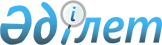 О внесении изменений и дополнений в приказ Министра сельского хозяйства Республики Казахстан от 23 августа 2004 года № 454 "Об утверждении Правил осуществления сортового и семенного контроля"
					
			Утративший силу
			
			
		
					Приказ и.о. Министра сельского хозяйства Республики Казахстан от 5 января 2009 года № 5. Зарегистрирован в Министерстве юстиции Республики Казахстан 3 февраля 2009 года № 5528. Утратил силу приказом Министра сельского хозяйства Республики Казахстан от 17 января 2012 года № 10-1/18

      Сноска. Утратил силу приказом Министра сельского хозяйства РК от 17.01.2012 № 10-1/18.      В соответствии с Законом Республики Казахстан от 8 февраля 2003 года «О семеноводстве» ПРИКАЗЫВАЮ: 



      1. Внести в приказ Министра сельского хозяйства Республики Казахстан от 23 августа 2004 года № 454 «Об утверждении Правил осуществления сортового  и семенного контроля» (зарегистрированный в Реестре государственной регистрации нормативных правовых актов Республики Казахстан за № 3082, опубликованный в газете «Юридическая газета» от 30 сентября 2005 года № 222 (956)) следующие изменения и дополнения: 



      в Правилах осуществления сортового и семенного контроля, утвержденных указанным приказом: 



      в правом верхнем углу слова «Об утверждении Правил осуществления  сортового и семенного контроля» исключить; 



      в абзаце пятом пункта 1 слово «государственных» исключить; 



      в пункте 3 после слов «государственные инспекторы по семеноводству» дополнить словами «Комитета государственной инспекции в агропромышленном комплексе»; 



      в пункте 4 слово «государственными» исключить; 



      в пункте 5 слова «научно-производственные центры» заменить словами «научно-исследовательские организации»; 



      в пункте 8: 



      слово «управления» заменить словами «инспекции Комитета государственной инспекции в агропромышленном комплексе»; 



      слова «(далее – теруправления)»  заменить словами «(далее – теринспекция)»; 



      в пункте 11 слова «соответствующее теруправление» заменить словами «местный исполнительный орган области (города республиканского значения, столицы) (далее - местный исполнительный орган области)»; 



      в пункте 12: 



      в абзаце втором: 



      слова «совместным приказом областного теруправления и департамента (управления) сельского хозяйства при акиме области» заменить словами «приказом местного исполнительного органа области»; 



      слово «теруправлений» заменить словом «теринспекций»; 



      слова «или его доверенного лица» исключить; 



      абзац третий изложить в следующей редакции: 



      «посевов элитных семян - комиссия, созданная приказом местного исполнительного органа области в составе: госсеминспекторов областной и районной теринспекций, представителя местного исполнительного органа области, государственного инспектора по карантину растений и представителя производителя семян;»; 



      в абзаце четвертом слова «совместным приказом областного теруправления и департамента (управления) сельского хозяйства при акиме области» заменить словами «приказом местного исполнительного органа области»; 



      в пункте 20 слова «с государственными стандартами» заменить словами «со стандартами»; 



      в пункте 21 слова «соответствующее теруправление» заменить словами «соответствующую теринпекцию»; 



      в пункте 22 слово «государственными» исключить; 



      в пункте 23: 



      в абзаце первом слово «государственных» исключить; 



      в абзаце втором: 



      слово «государственными» исключить; 



      слово «теруправления» заменить словом «теринспекции»; 



      в приложениях 1 , 2 , 3 к указанным Правилам: 



      в правом верхнем углу слова «, утвержденным приказом Министра сельского хозяйства Республики Казахстан от 23 августа 2004 года № 454 «Об утверждении Правил осуществления  сортового и семенного контроля» исключить; 



      слова «территориального управления» заменить словами «территориальной инспекции Комитета государственной инспекции в агропромышленном комплексе»; 



      в приложениях 4 , 5  к указанным Правилам, в правом верхнем углу слова «, утвержденным приказом Министра сельского хозяйства Республики Казахстан от 23 августа 2004 года № 454 «Об утверждении Правил осуществления  сортового и семенного контроля» исключить; 



      в приложении 6 к указанным Правилам: 



      слово «государственных» исключить; 



      слова «территориального управления» заменить словами «территориальной инспекции Комитета государственной инспекции в агропромышленном комплексе». 



      2. Департаменту земледелия и фитосанитарной безопасности в установленном законодательством Республики Казахстан порядке обеспечить государственную регистрацию настоящего приказа в Министерстве юстиции Республики Казахстан. 



      3. Настоящий приказ вводится в действие по истечении десяти календарных дней после первого официального опубликования.       И.о. Министра                              А. Евниев 
					© 2012. РГП на ПХВ «Институт законодательства и правовой информации Республики Казахстан» Министерства юстиции Республики Казахстан
				